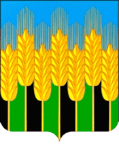 СОВЕТ НОВОДМИТРИЕВСКОГО СЕЛЬСКОГО ПОСЕЛЕНИЯСЕВЕРСКОГО РАЙОНАРЕШЕНИЕ22.12.2020                                                                                                         № 97станица НоводмитриевскаяОб утверждении Положения о порядке реализацииинициативных проектов в Новодмитриевском сельском поселении Северского районаВ соответствии с Федеральным законом от 6 октября 2003 года № 131-ФЗ                  «Об общих принципах организации местного самоуправления в Российской Федерации», Федеральным законом от 20 июля 2020 года № 236-ФЗ «О внесении изменений в Федеральный закон «Об общих принципах организации местного самоуправления в Российской Федерации», Закона Краснодарского края от 7 июня 2004 года № 717-КЗ «О местном самоуправлении в Краснодарском крае» и Уставом Новодмитриевского сельского поселения Северского района, Совет Новодмитриевского сельского поселения  р е  ш  и  л:1. Утвердить Положение о порядке реализации инициативных проектов в Новодмитриевском сельском поселении Северского района (приложение).2. Общему отделу администрации Новодмитриевского сельского поселения (Колесникова М.Н.) обнародовать настоящее решение в установленном порядке и разместить его на официальном сайте Новодмитриевского сельского поселения в информационно-телекоммуникационной сети «Интернет» novodmsp.ru.3. Контроль за выполнением настоящего решения возложить на комиссию по финансово-бюджетной и экономической политике, налогам и сборам, землепользованию и землеустройству (Малкина Е.А.).4. Настоящее решение вступает в силу со дня его обнародования, но не ранее 01.01.2021 года.Председатель Совета Новодмитриевского сельского поселения Северского района                                          К.В.ЧекуджанГлава Новодмитриевского сельского поселения Северского района                                                             Е.В.Шамраева Приложение                                                   УТВЕРЖДЕНО                                                                              Решением СоветаНоводмитриевского сельскогопоселения Северского района                                                                                                                                                    от  22.12.2020г.  № 97ПОЛОЖЕНИЕ о порядке реализацииинициативных проектов в Новодмитриевском сельском поселении Северского района1. Общие положенияНастоящее Положение устанавливает порядок организации и проведения мероприятий, предусмотренных статьей 26.1, и 56.1. Федерального закона от 6 октября 2003 года № 131-ФЗ «Об общих принципах организации местного самоуправления в Российской Федерации» в целях реализации инициативных проектов в Новодмитриевском сельском поселении Северского района.Целью инициативного проекта является активизация участия жителей Новодмитриевского сельского поселения Северского района в определении направления расходования средств Новодмитриевского сельского поселения Северского района (далее – местный бюджет) в реализации мероприятий, имеющих приоритетное значение по решению вопросов местного значения или иных вопросов, право решения, которых предоставлено органам местного самоуправления. Инициативный проект вносится в администрацию Новодмитриевского сельского поселения Северского района (далее – администрация). Инициативный проект может реализовываться для жителей Новодмитриевского сельского поселения Северского района или его части.Источником финансового обеспечения реализации инициативных проектов, являются предусмотренные решением о местном бюджете бюджетные ассигнования на реализацию инициативных проектов, формируемые в том числе с учетом объемов инициативных платежей и (или) межбюджетных трансфертов из краевого бюджета. 	Реализация инициативных проектов может обеспечиваться также в форме добровольного имущественного и (или) трудового участия заинтересованных лиц.Инициативные проекты, предлагаемые (планируемые) к реализации в очередном финансовом году, могут быть выдвинуты инициаторами проектов в текущем финансовом году.1. Основные понятия, используемые для целей настоящего Положения:1) инициативные проекты – проекты, разработанные и выдвинутые в соответствии с настоящим Положением инициаторами проектов. 2) инициативные платежи – собственные или привлечённые инициаторами проектов денежные средства граждан, индивидуальных предпринимателей и образованных в соответствии с законодательством Российской Федерации юридических лиц, уплачиваемые на добровольной основе и зачисляемые в соответствии с Бюджетным кодексом Российской Федерации в местный бюджет в целях реализации конкретных инициативных проектов;3) инициаторы проекта – физические и юридические лица, в соответствии с пунктом 3.1. раздела 3 настоящего Положения;4) уполномоченный орган – отраслевой (функциональный) орган, структурное подразделение администрации Новодмитриевского сельского поселения Северского района, ответственный за организацию работы по рассмотрению инициативных проектов, а также проведению их конкурсного отбора в Новодмитриевском сельском поселении Северского района;5) участники деятельности по выдвижению, внесению, обсуждению, рассмотрению инициативных проектов, а также проведению их конкурсного отбора в Новодмитриевском сельском поселении Северского района (далее – участники инициативной деятельности):комиссия по проведению конкурсного отбора инициативных проектов;инициаторы проекта;уполномоченный орган;отраслевые (функциональные) органы, структурные подразделения администрации Новодмитриевского сельского поселения Северского района;Совет Новодмитриевского сельского поселения Северского района.2. Порядок определения части территории Новодмитриевского сельского поселения Северского района, на которой могут реализовываться инициативные проекты2.1. Часть территории Новодмитриевского сельского поселения Северского, на которой может реализовываться инициативный проект или несколько инициативных проектов, устанавливается постановлением администрации, подготовленным уполномоченным органом на основе рекомендаций отделов администрации, курирующих соответствующие направления деятельности в соответствии с пунктами 2.4. 2.5. раздела 2 настоящего Положения.2.2. Для определения части территории Новодмитриевского сельского поселения Северского района, на которой может реализовываться инициативный проект, инициатором проекта в администрацию направляется информация об инициативном проекте до выдвижения инициативного проекта в соответствии с разделом 3 настоящего Положения. 2.3. Информация об инициативном проекте включает в себя:2.3.1. наименование инициативного проекта;2.3.2. вопросы местного значения, полномочия по решению вопросов местного значения муниципального района или иных вопросов, право решения, которых предоставлено органам местного самоуправления Новодмитриевского сельского поселения Северского района, на исполнение которых направлен инициативный проект;2.3.3. описание инициативного проекта (описание проблемы и обоснование её актуальности (остроты), описание мероприятий по его реализации, описание ожидаемого результата реализации инициативного проекта,);2.3.4. сведения о предполагаемой части территории Новодмитриевского сельского поселения Северского района, на которой могут реализовываться инициативные проекты;2.3.5. контактные данные лица (представителя инициатора), ответственного за инициативный проект (Ф.И.О., номер телефона, адрес электронной почты).2.4. Администрация в течение 14 календарных дней со дня поступления заявления принимает решение:2.4.1. об определении границ территории, на которой планируется реализовывать инициативный проект;2.4.2. об отказе в определении границ территории, на которой планируется реализовывать инициативный проект.2.5. Решение об отказе в определении границ территории, на которой предлагается реализовывать инициативный проект, принимается в следующих случаях:2.5.1. территория выходит за пределы территории Новодмитриевского сельского поселения Северского района;2.5.2. запрашиваемая территория закреплена в установленном порядке за иными пользователями или находится в собственности;2.5.3. в границах запрашиваемой территории реализуется иной инициативный проект;2.5.4. виды разрешенного использования земельного участка на запрашиваемой территории не соответствует целям инициативного проекта;2.5.5. реализация инициативного проекта на запрашиваемой территории противоречит нормам федерального, либо регионального, либо муниципального законодательства. 2.6. О принятом решении инициатору проекта сообщается в письменном виде с обоснованием (в случае отказа) принятого решения.2.7. При установлении случаев, указанных в пункте 2.5. раздела 2 настоящего Положения, администрация вправе предложить инициаторам проекта иную территорию для реализации инициативного проекта. 3. Порядок выдвижения, внесения, обсуждения, рассмотренияинициативных проектов, а также проведения их конкурсного отбора3.1. Выдвижение инициативных проектов осуществляется инициаторами проектов.Инициаторами проектов могут выступать:инициативные группы численностью не менее десяти граждан, достигших шестнадцатилетнего возраста и проживающих на территории Новодмитриевского сельского поселения Северского района; органы территориального общественного самоуправления, осуществляющие свою деятельность на территории Новодмитриевского сельского поселения Северского района;индивидуальные предприниматели, осуществляющие свою деятельность на территории Новодмитриевского сельского поселения Северского района;юридические лица, осуществляющие свою деятельность на территории Новодмитриевского сельского поселения Северского района, в том числе социально-ориентированные некоммерческие организации (далее – СОНКО).3.2. Инициативный проект должен содержать следующие сведения:3.2.1. описание проблемы, решение которой имеет приоритетное значение для жителей Новодмитриевского сельского поселения Северского района или его части;3.2.2. обоснование предложений по решению указанной проблемы;3.2.3. описание ожидаемого результата (ожидаемых результатов) реализации инициативного проекта;3.2.4. предварительный расчет необходимых расходов на реализацию инициативного проекта;3.2.5. планируемые сроки реализации инициативного проекта;3.2.6. сведения о планируемом (возможном) финансовом, имущественном и (или) трудовом участии заинтересованных лиц в реализации данного проекта;3.2.7. указание на объем средств местного бюджета в случае, если предполагается использование этих средств на реализацию инициативного проекта, за исключением планируемого объема инициативных платежей;3.2.8. указание на территорию Новодмитриевского сельского поселения Северского района или его часть, в границах которой будет реализовываться инициативный проект;3.3. Инициативный проект до его внесения в администрацию подлежит рассмотрению на сходе, собрании или конференции граждан, в том числе на собрании или конференции граждан по вопросам осуществления территориального общественного самоуправления, в целях обсуждения инициативного проекта, определения его соответствия интересам жителей Новодмитриевского сельского поселения Северского района или его части, целесообразности реализации инициативного проекта, а также принятия сходом, собранием или конференцией граждан решения о поддержке инициативного проекта. При этом возможно рассмотрение нескольких инициативных проектов на одном сходе, одном собрании или на одной конференции граждан. Выявление мнения граждан по вопросу о поддержке инициативного проекта может проводиться путём опроса граждан, сбора их подписей.Проведение схода, собрания, конференции и опроса граждан, сбора их подписей осуществляется в соответствии с законодательством об общих принципах организации местного самоуправления в Российской Федерации, уставом Новодмитриевского сельского поселения Северского района, а также решениями Совета Новодмитриевского сельского поселения Северского района. При проведении опросов, сбора их подписей можно привлекать к данной работе волонтеров.3.4. Инициаторы проекта при внесении инициативного проекта в администрацию прикладывают к нему соответственно протокол схода, собрания или конференции граждан, результатов опроса граждан и (или) подписанные листы, подтверждающие поддержку инициативного проекта жителями Новодмитриевского сельского поселения Северского района или его части. Инициаторы проекта осуществляют сбор подписей по форме согласно Приложению 1 к настоящему Положению. 3.5. Информация о внесении инициативного проекта в администрацию подлежит опубликованию (обнародованию) и размещению на официальном сайте Новодмитриевского сельского поселения Северского района в информационно-телекоммуникационной сети "Интернет" в течение трех рабочих дней со дня внесения инициативного проекта в администрацию и должна содержать сведения, указанные в части 3 настоящего Положения, а также об инициаторах проекта. Одновременно граждане информируются о возможности представления в администрацию своих замечаний и предложений по инициативному проекту с указанием срока их представления, который не может составлять менее пяти рабочих дней. Свои замечания и предложения вправе направлять жители Новодмитриевского сельского поселения Северского района, достигшие шестнадцатилетнего возраста. 3.6. Инициативный проект подлежит обязательному рассмотрению администрацией в течение 30 дней со дня его внесения. Администрация по результатам рассмотрения инициативного проекта принимает одно из следующих решений:3.6.1. поддержать инициативный проект и продолжить работу над ним в пределах бюджетных ассигнований, предусмотренных решением о местном бюджете, на соответствующие цели и (или) в соответствии с порядком составления и рассмотрения проекта местного бюджета (внесения изменений в решение о местном бюджете);3.6.2. отказать в поддержке инициативного проекта и вернуть его инициаторам проекта с указанием причин отказа в поддержке инициативного проекта.3.7. Администрация принимает решение об отказе в поддержке инициативного проекта в одном из следующих случаев:3.7.1. несоблюдение установленного порядка внесения инициативного проекта и его рассмотрения;3.7.2. несоответствие инициативного проекта требованиям федеральных законов и иных нормативных правовых актов Российской Федерации, законов и иных нормативных правовых актов субъектов Российской Федерации, уставу Новодмитриевского сельского поселения Северского района;3.7.3. невозможность реализации инициативного проекта ввиду отсутствия у органов местного самоуправления Новодмитриевского сельского поселения Северского района необходимых полномочий и прав;3.7.4. отсутствие средств местного бюджета в объеме средств, необходимом для реализации инициативного проекта, источником формирования которых не являются инициативные платежи;3.7.5. наличие возможности решения описанной в инициативном проекте проблемы более эффективным способом;3.7.6. признание инициативного проекта не прошедшим конкурсный отбор.3.8. Администрация вправе, а в случае, предусмотренном подпунктом 3.7.5.  пункта 3.7 настоящего Положения, обязана предложить инициаторам проекта совместно доработать инициативный проект, а также рекомендовать представить его на рассмотрение органа местного самоуправления иного муниципального образования или государственного органа в соответствии с их компетенцией.3.9. В случае, если в администрацию внесено несколько инициативных проектов, в том числе с описанием аналогичных по содержанию приоритетных проблем, администрация организует проведение конкурсного отбора в соответствии с разделами 4, 5 настоящего Положения, о чем информирует инициаторов проекта.4. Состав и порядок работы комиссии по проведению конкурсного отбора инициативных проектов4.1. Комиссия по проведению конкурсного отбора инициативных проектов (далее - комиссия) является коллегиальным органом, уполномоченным проводить конкурсный отбор инициативных проектов.4.2. Состав комиссии утверждается постановлением администрации. При этом половина от общего числа членов комиссии назначается на основе предложений Совета Новодмитриевского сельского поселения Северского района. В состав комиссии входят председатель комиссии, заместитель председателя комиссии, секретарь комиссии, члены комиссии.4.3. Председатель комиссии организует работу комиссии, распределяет обязанности между заместителем председателя комиссии, секретарем комиссии и членами комиссии.4.4. Заместитель председателя комиссии исполняет обязанности председателя в период его отсутствия.4.5. Члены комиссии присутствуют на заседаниях комиссии и принимают решения по вопросам, отнесенным к ее компетенции. Каждый член комиссии обладает одним голосом. Член комиссии не вправе передавать право голоса другому лицу. 4.6. Секретарь комиссии осуществляет подготовку материалов для рассмотрения на заседании комиссии, отвечает за ведение делопроизводства комиссии, оповещает членов комиссии о дате, времени и месте заседания комиссии, осуществляет ведение протоколов заседаний комиссии.4.7. Формой работы комиссии является заседание. 4.8. Заседание комиссии является правомочным, если на нем присутствует большинство членов комиссии от общего ее числа.При равенстве голосов принимается решение, за которое проголосовал председатель комиссии (заместитель председателя комиссии, исполняющий обязанности председателя).В заседаниях комиссии могут участвовать приглашённые лица, не являющиеся членами комиссии. Инициаторы проектов и их представители могут принять участие в заседании комиссии в качестве приглашённых лиц для изложения своей позиции по инициативным проектам, рассматриваемым на заседании.5. Порядок рассмотрения и оценки заявленийи инициативных проектов5.1. Заседание комиссии проводится не позднее 15 рабочих дней со дня окончания приема инициативных проектов в администрацию. 5.2. Члены комиссии оценивают каждый представленный инициативный проект в соответствии с критериями оценки инициативных проектов, установленными Приложением № 2 к настоящему Положению.5.3. В случае если два (несколько) инициативных проекта получают одинаковое количество баллов, комиссия принимает решение открытым голосованием простым большинством голосов присутствующих на заседании лиц, входящих в состав комиссии.5.4. Подведение итогов рассмотрения и оценки инициативных проектов оформляется протоколом комиссии, который подписывают председатель (заместитель председателя комиссии, исполняющий обязанности председателя) и секретарь комиссии. В протоколе заседания комиссии указывается особое мнение членов комиссии (при его наличии).5.5. В течение 10 рабочих дней после оформления протокола результаты направляются инициатору проекта и размещаются на официальном сайте Новодмитриевского сельского поселения Северского района в информационно-телекоммуникационной сети "Интернет".5.6. Документы и материалы, представленные на конкурсный отбор, не подлежат возврату.6. Порядок реализации инициативных проектов6.1. На основании протокола заседания комиссии координаторы муниципальных программ Новодмитриевского сельского поселения Северского района обеспечивают включение мероприятий по реализации инициативных проектов в состав муниципальных программ.6.2. Реализация инициативных проектов осуществляется на условиях софинансирования за счёт средств местного бюджета, инициативных платежей в объёме, предусмотренном инициативным проектом и (или) добровольного имущественного и (или) трудового участия в реализации инициативного проекта инициатора проекта собственными и (или) привлечёнными силами в объёме, предусмотренном инициативным проектом.6.3. Инициатор проекта до начала его реализации за счёт средств местного бюджета обеспечивает внесение инициативных платежей в доход бюджета Новодмитриевского сельского поселения Северского района на основании договора пожертвования, заключенного с администрацией Новодмитриевского сельского поселения Северского района, и (или) заключает с администрацией Новодмитриевского сельского поселения Северского района договор добровольного пожертвования имущества и (или) договор на безвозмездное оказание услуг (выполнение работ), по реализации инициативного проекта. 6.4. Порядок взаимодействия участников инициативной деятельности по вопросам, связанным с заключением договоров пожертвования, безвозмездного оказания услуг (выполнения работ), внесения и возврата инициативных платежей, устанавливается постановлением администрации.6.5. Учёт инициативных платежей осуществляется отдельно по каждому проекту.6.6. Контроль за целевым расходованием аккумулированных инициативных платежей осуществляется в соответствии с бюджетным законодательством Российской Федерации.6.7. Контроль за ходом реализации инициативного проекта осуществляют координаторы муниципальных программ Новодмитриевского сельского поселения Северского района, в рамках которых предусмотрена реализация соответствующих инициативных проектов.6.8. Инициаторы проекта имеют право на доступ к информации о ходе принятого к реализации инициативного проекта. 6.9. Координаторы муниципальных программ Новодмитриевского сельского поселения Северского района, в состав которых включены мероприятия по реализации инициативного проекта, ежемесячно в срок не позднее 05 числа месяца, следующего за отчётным, направляют в уполномоченный орган и финансовый отдел администрации Новодмитриевского сельского поселения Северского района отчёт о ходе реализации инициативного проекта.6.10. Информация о рассмотрении инициативного проекта администрацией, о ходе реализации инициативного проекта, в том числе об использовании денежных средств, об имущественном и (или) трудовом участии заинтересованных в его реализации лиц, подлежит опубликованию (обнародованию) и размещению на официальном сайте Новодмитриевского сельского поселения Северского района в информационно-телекоммуникационной сети "Интернет". Отчет администрации об итогах реализации инициативного проекта подлежит опубликованию (обнародованию) и размещению на официальном сайте Новодмитриевского сельского поселения Северского района в информационно-телекоммуникационной сети "Интернет" в течение 30 календарных дней со дня завершения реализации инициативного проекта. 7. Порядок расчета и возврата сумм инициативных платежей7.1. В случае, если инициативный проект не был реализован либо в случае наличия остатка инициативных платежей по итогам реализации инициативного проекта, не использованных в целях реализации инициативного проекта, инициативные платежи подлежат возврату инициаторам проекта, осуществившим их перечисление в местный бюджет (далее - денежные средства, подлежащие возврату).7.2. Размер денежных средств, подлежащих возврату инициаторам проекта, рассчитывается пропорционально вложенных средств на остаток неосвоенных средств на софинансирование инициативного проекта.7.3. Инициаторы проекта предоставляют заявление на возврат денежных средств с указанием банковских реквизитов в финансовый отдел администрации в целях возврата инициативных платежей.7.4. Финансовый отдел администрации, осуществляющий учёт инициативных платежей до 28 декабря текущего финансового года осуществляет возврат денежных средств.Приложение 1 к Положению о порядкереализации инициативных проектовв Новодмитриевском сельском поселенииСеверского районаПодписной лист в поддержку инициативного проекта ____________________________________________________________________________________________________________________________________ жителями Новодмитриевского сельского поселения Северского района или его частиКритерииоценки инициативных проектов № п.п.Фамилия, имя, отчествоподписьПриложение № 2 к Положению  о порядке реализации инициативных проектов в Новодмитриевском сельском поселении Северского района№ п/п№ п/пНаименование критериев конкурсного отбораЗначение  критериев конкурсного отбораКоличество баллов11234Социальная и экономическая эффективность реализации проектаСоциальная и экономическая эффективность реализации проекта1.11.1Доля благополучателей в общей численности населения населенного пунктаот 61 до 100%401.21.2«Долговечность» результатов проектаболее 5 лет151.21.2«Долговечность» результатов проектаот 1 года до 5 лет101.21.2«Долговечность» результатов проектаот 0 года до 5 лет51.31.3Возможность содержания и эксплуатации объекта, возведенного в результате реализации инициативного проекта, за счет средств местного бюджетада101.31.3Возможность содержания и эксплуатации объекта, возведенного в результате реализации инициативного проекта, за счет средств местного бюджетанет022Степень участия населения муниципального образования в определении и решении проблемы, заявленной в инициативном проекте (оценивается по количеству членов инициативной группы, участников собрания, поступивших в администрацию предложений и замечаний к проекту)Степень участия населения муниципального образования в определении и решении проблемы, заявленной в инициативном проекте (оценивается по количеству членов инициативной группы, участников собрания, поступивших в администрацию предложений и замечаний к проекту)Степень участия населения муниципального образования в определении и решении проблемы, заявленной в инициативном проекте (оценивается по количеству членов инициативной группы, участников собрания, поступивших в администрацию предложений и замечаний к проекту)2.12.1Участие населения в определении проблемы, на решение которой направлен инициативный проектда52.12.1Участие населения в определении проблемы, на решение которой направлен инициативный проектнет02.22.2Участие населения в определении параметров инициативного проекта (размер, объём)да32.22.2Участие населения в определении параметров инициативного проекта (размер, объём)нет02.32.3Информирование населения в процессе отбора приоритетной проблемы и разработки инициативного проектада22.32.3Информирование населения в процессе отбора приоритетной проблемы и разработки инициативного проектанет03Актуальность (острота) проблемыАктуальность (острота) проблемыАктуальность (острота) проблемыАктуальность (острота) проблемы3.13.1средняя – проблема достаточно широко осознается целевой группой населения, ее решение может привести к улучшению качества жизни53.23.2высокая – отсутствие решения будет негативно сказываться на качестве жизни населения103.33.3очень высокая – решение проблемы необходимо для поддержания и сохранения условий жизнеобеспечения1544Наличие мероприятий по уменьшению негативного воздействия на состояние окружающей среды и здоровья населения:Наличие мероприятий по уменьшению негативного воздействия на состояние окружающей среды и здоровья населения:Наличие мероприятий по уменьшению негативного воздействия на состояние окружающей среды и здоровья населения:4.14.1не предусматривается0предусматривается1055  Вклад участников реализации проекта в его финансирование  Вклад участников реализации проекта в его финансирование  Вклад участников реализации проекта в его финансирование5.15.1Уровень софинансирования проекта со стороны бюджета муниципального образованияот 5% и свыше105.15.1Уровень софинансирования проекта со стороны бюджета муниципального образованияот 3% до 5%55.15.1Уровень софинансирования проекта со стороны бюджета муниципального образованиядо 3%25.25.2Уровень софинансирования проекта со стороны населения от 1% и свыше35.25.2Уровень софинансирования проекта со стороны населения от 0,5% до 1%25.25.2Уровень софинансирования проекта со стороны населения 0%05.35.3Уровень софинансирования проекта со стороны организаций и других внебюджетных источниковот 1% и свыше55.35.3Уровень софинансирования проекта со стороны организаций и других внебюджетных источниковот 0,5% до 1%35.35.3Уровень софинансирования проекта со стороны организаций и других внебюджетных источников0%05.4.5.4. Вклад населения в реализацию проекта в недежной форме (трудовое участие, материалы и другие формы)предусматривает55.4.5.4. Вклад населения в реализацию проекта в недежной форме (трудовое участие, материалы и другие формы)не предусматривает05.5.5.5.Вклад организаций и других внебюджетных  источников в реализацию проекта в недежной форме (трудовое участие, материалы, и другие формы)предусматривает55.5.5.5.Вклад организаций и других внебюджетных  источников в реализацию проекта в недежной форме (трудовое участие, материалы, и другие формы)не предусматривает0